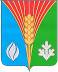             Администрация   Муниципального образования          Костинский сельсовет       Курманаевского района        Оренбургской области          РАСПОРЯЖЕНИЕ          21.03.2018   №17-р Об определении  ответственногодолжностного лица В соответствии со статьей 15 Федерального закона от 25 декабря 2008 года № 273-ФЗ «О противодействии коррупции», постановлением Правительства Российской Федерации от 05.03.2018 года № 228 «О реестре лиц, уволенных в связи с утратой доверия»:1. Определить Марченко Н.Н специалиста 2 категории администрации муниципального образования Костинский сельсовет Курманаевского района Оренбургской области, ответственной за направление сведений о лицах, к которым были применены взыскания в виде увольнения (освобождения от должности) в связи с утратой доверия за совершение коррупционных правонарушений, по включению и исключению из реестра лиц, уволенных  в связи с утратой доверия, в Аппарат Губернатора и Правительства Оренбургской области.2.Контроль за  исполнением данного распоряжения оставляю за собой.        3.Распоряжение вступает в силу со дня его подписания.Глава  администрации    сельсовета                                                   А.И.СаулинРазослано: Разослано: в дело, прокурору,  Правительству  области, 